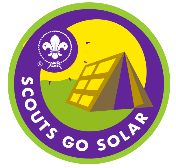              ____________________________                                 _________________________Solicitud de Reconocimiento del Desafío Energía Solar-.Instrucciones de llenado:1. Colocar la región de procedencia.2. Colocar el nombre completo del Distrito de procedencia.3. Colocar el nombre completo del Grupo Scout.4. Especificar la unidad a la cual pertenece. 5. Identificar los nombres y apellidos del Adulto responsable del Desafío.6. Colocar la cédula del Adulto responsable del Desafío.7. Colocar los números de contacto del Adulto responsable del Desafío.8. Colocar el correo del Adulto responsable del Desafío.9. Colocar los nombres de las actividades ejecutadas durante la fase “Explorando Energías”.10. Colocar las fechas de cada una de las actividades ejecutadas durante la fase “Explorando Energías”.11. Colocar un breve resumen de cada una de las actividades ejecutadas durante la fase “Explorando Energías”.12. Colocar el nombre del proyecto ejecutado durante la fase “Toma de acción”.13. Colocar un resumen descriptivo del proyecto ejecutado.14. Identificar el estado en el cual fue ejecutado el proyecto.15. Identificar el municipio y/o localidad en el cual fue ejecutado el proyecto.16. Identificar la parroquia y/o sector en el cual fue ejecutado el proyecto. 17. Señalar la duración del diseño y formulación del proyecto (días/semanas y/o meses).18. Señalar la duración de la gestión del proyecto (semanas y/o meses).19. Señalar la duración de la aplicación del proyecto (semanas y/o meses).20. Señalar la duración de la evaluación del proyecto (días/semanas y/o meses).21. Colocar el nombre de la organización integrada al proyecto si existió alguna participación.22. Colocar el nombre de la cooperación integrada al proyecto si existió alguna participación. 23. Colocar el nombre del profesional de enlace integrado al proyecto si existió alguna participación.24. Especificar la identificación del problema realizado para la ejecución del proyecto.25. Señalar el objetivo general del proyecto.26. Señalar los objetivos específicos del proyecto.27. Identificar las metas planteadas y alcanzadas en la ejecución del proyecto.28. Identificar la conexión local y global del proyecto.29. Señalar los Objetivos de Desarrollo Sostenibles aplicados.30. Enumerar a los participantes a reconocerse (jóvenes y adultos).DATOS GENERALES1Región2Distrito3Grupo Scout4Unidad5Nombres y Apellidos del Adulto Responsable5Nombres y Apellidos del Adulto Responsable6Nº de C.I del Adulto7Teléfonos del Adulto8Correo del AdultoPlanilla de Solicitud de Reconocimiento del Desafío Energía Solar           I. REPORTE DE LA FASE “EXPLORANDO ENERGÍAS”           I. REPORTE DE LA FASE “EXPLORANDO ENERGÍAS”           I. REPORTE DE LA FASE “EXPLORANDO ENERGÍAS”9Nombre de la Actividad10Fecha de Ejecución11Breve Resumen de la  ActividadII.REPORTE DE LA FASE TOMA DE ACCIÓN12Nombre del Proyecto13Resumen descriptivo del proyectoLugar de ejecución del proyectoLugar de ejecución del proyectoLugar de ejecución del proyecto14Estado15Municipio / localidad16Parroquia/SectorDuración estimada de la ejecución del proyectoDuración estimada de la ejecución del proyectoDuración estimada de la ejecución del proyectoDuración estimada de la ejecución del proyectoDuración estimada de la ejecución del proyecto17DiseñoFormulación18Gestión19Aplicación20EvaluaciónOrganismos integrado al proyectoOrganismos integrado al proyectoOrganismos integrado al proyecto21Organización22Cooperación23Profesional de enlaceDiagnóstico Situacional del Proyecto (B)24Identificación del Problema:      Marco intencional del proyectoMarco intencional del proyecto25Objetivo26Objetivos específicos1.      2.      27Indicadores de logros (metas)Evaluación del Proyecto (C)28Conexión Local – Global del Proyecto29Objetivos de Desarrollo Sostenible AbarcadosFin de la pobreza. - Hambre Cero.  - Salud y Bienestar.Educación de Calidad. - Igualdad de Género. - Agua limpia y saneamiento.Energía Asequible y no contaminante. - Trabajo decente y crecimiento económico.Industria Innovación e Infraestructura. - Reducción de las desigualdades.Ciudades y comunidades sostenibles. - Producción y consumo responsables.Acción por el clima. - Vida Submarina. -  Vida de ecosistemas terrestre.Paz, Justicia e instituciones sólidas. - Alianzas para lograr los objetivos.Ruta de Aprendizaje Alcanzada: Energía Limpia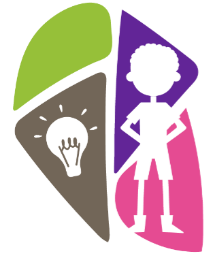 30PARTICIPANTES A RECONOCERSE30PARTICIPANTES A RECONOCERSE30PARTICIPANTES A RECONOCERSENOMBRES Y APELLIDOSNÚMERO DE CÉDULA DE IDENTIDAD123456789101112131415161718192021222324252627282930